Internal-Competitive Requisition (General Posting Information)Internal-Competitive Requisition/Postings may be accessed by employees whose primary position is within the Org Code(s) specifically selected for the “internal” posting. An employee may view the requisition/posting by logging into the UNMJobs, accessing the Career Center, then searching for the particular requisition.  The hiring Unit may send an email to internal candidates within the Org Code(s) specifically selected for the “internal” posting; directing them to the UNMJobs 2.0 Career Center—to have them search for the particular requisition.  See below snippet. NOTE:  If the Unit needs to expand this access to include other Org Codes, they may contact Staff HR to update the posting.  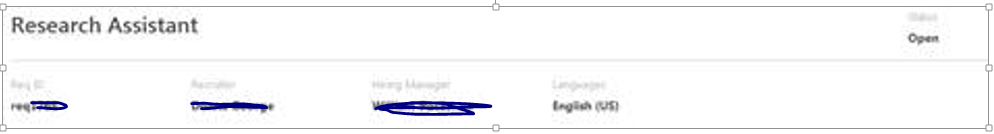 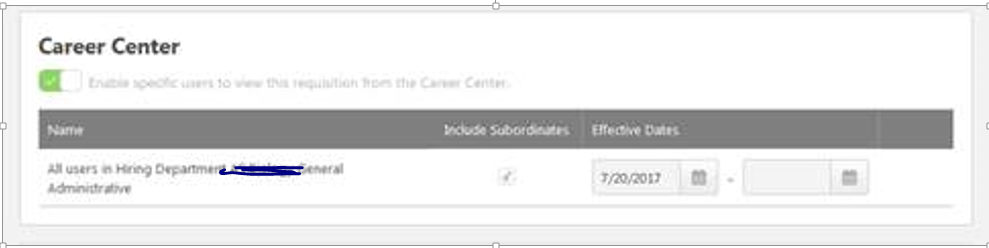 